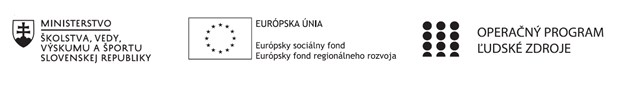 Plán práce/pracovných činnosti pedagogického klubu na školský rok 2018/2019(príloha ŽoNFP)Prioritná osVzdelávanieŠpecifický cieľ1.1.1 Zvýšiť inkluzívnosť a rovnaký prístup ku kvalitnému vzdelávaniu a zlepšiť výsledky a kompetencie detí a žiakovŽiadateľZákladná škola, Štúrova 341, Hanušovce nad TopľouNázov projektuRozvoj funkčnej gramotnosti žiakov v základnej školeKód žiadosti o NFP/identifikátor žiadosti o NFPNFP 312010Q919Názov  pedagogického klubu Klub mediálnej výchovyPočet členov pedagogického klubu5Školský rok 2018/2019Zameranie:1.Výmena skúseností pri využívaní moderných vyučovacích postupov a metód podporujúcich inovácie vo vzdelávaní pri realizácii prierezovej témy mediálna výchova v predmetoch  informatika a matematika.2.Prieskumno-analytická a tvorivá činnosť týkajúca sa výchovy a vzdelávania  a vedúca k jej zlepšeniu a identifikácii osvedčených pedagogických skúseností  pri realizácii prierezovej témy  Obsah:1.Výmena skúseností  s využívaním nových progresívnych a moderných nástrojov a didaktickej techniky – IKT.2.Identifikovanie problémov vo vzdelávaní a možné spôsoby ich riešenia.3.Tvorba pracovných listov na rozvoj matematickej gramotnosti.Zdôvodnenie:  - potreba pracovných listov na rozvoj matematickej gramotnosti, - rozvoj stratégie bezpečného používania médií, - potreba učiť prijímať, hodnotiť, analyzovať a komunikovať mediálny obsah, - zvyšovať mediálnu gramotnosť, - rozvíjanie kritického myslenia.Zameranie:1.Výmena skúseností pri využívaní moderných vyučovacích postupov a metód podporujúcich inovácie vo vzdelávaní pri realizácii prierezovej témy mediálna výchova v predmetoch  informatika a matematika.2.Prieskumno-analytická a tvorivá činnosť týkajúca sa výchovy a vzdelávania  a vedúca k jej zlepšeniu a identifikácii osvedčených pedagogických skúseností  pri realizácii prierezovej témy  Obsah:1.Výmena skúseností  s využívaním nových progresívnych a moderných nástrojov a didaktickej techniky – IKT.2.Identifikovanie problémov vo vzdelávaní a možné spôsoby ich riešenia.3.Tvorba pracovných listov na rozvoj matematickej gramotnosti.Zdôvodnenie:  - potreba pracovných listov na rozvoj matematickej gramotnosti, - rozvoj stratégie bezpečného používania médií, - potreba učiť prijímať, hodnotiť, analyzovať a komunikovať mediálny obsah, - zvyšovať mediálnu gramotnosť, - rozvíjanie kritického myslenia.Rámcový program a predbežné termíny  a dĺžka trvania jednotlivých stretnutí:Rámcový program a predbežné termíny  a dĺžka trvania jednotlivých stretnutí:školský  rok  2019/2020školský  rok  2019/2020školský  rok  2019/2020školský  rok  2019/2020školský  rok  2019/20202.polrok september 2019 – január 20202.polrok september 2019 – január 20202.polrok september 2019 – január 20202.polrok september 2019 – január 20202.polrok september 2019 – január 2020por. číslo stretnutiatermín stretnutiadĺžka trvania stretnutiatéma stretnutiarámcový program stretnutia1. September 2019 3 hod. Testovanie žiakov – vstupné testy matematickej gramotnosti Analýza a vyhodnotenie vstupných testov.2. September 2019 3 hod. Edukačný softvér rozvoja matematickej gramotnosti Rozbor výsledkov aktualizačného vzdelávania pedagógov.3. Október 2019 3 hod. Edukačný softvér rozvoja matematickej gramotnosti Implementácia poznatkov z aktualizačného vzdelávania do tvorby pracovných listov.4. Október 2019 3 hod. Testy rozvoja matematickej gramotnosti Tvorba edukačných testov na rozvoj čitateľskej gramotnosti.5. November 2019 3 hod. Testy rozvoja čitateľskej gramotnosti Tvorba edukačných testov na rozvoj čitateľskej gramotnosti.6. November 2019 3 hod. Testy rozvoja čitateľskej gramotnosti Tvorba edukačných testov na rozvoj čitateľskej gramotnosti.7. December 2019 3 hod. Zborník pracovných listov a testov na rozvoj funkčnej   gramotnosti žiakov základnej školy pre nižšie sekundárne vzdelávanie  (ISCED 2)  Kompletizácia Zborníka pracovných listov a testov na rozvoj funkčnej gramotnosti žiakov základnej školy pre nižšie sekundárne vzdelávanie ( ISCED 2).8.December 2019 3 hod. Zborník pracovných listov a testov na rozvoj funkčnej   gramotnosti žiakov základnej školy pre nižšie sekundárne vzdelávanie  (ISCED 2)  Kompletizácia Zborníka pracovných listov a testov na rozvoj funkčnej gramotnosti žiakov základnej školy pre nižšie sekundárne vzdelávanie ( ISCED 2).9. Január 2020 3 hod. Zborník pracovných listov a testov na rozvoj funkčnej   gramotnosti žiakov základnej školy pre nižšie sekundárne vzdelávanie  (ISCED 2) Kompletizácia Zborníka pracovných listov a testov na rozvoj funkčnej gramotnosti žiakov základnej školy pre nižšie sekundárne vzdelávanie ( ISCED 2).10. Január 2020 3 hod. Zborník pracovných listov a testov na rozvoj funkčnej   gramotnosti žiakov základnej školy pre nižšie sekundárne vzdelávanie  (ISCED 2 Kompletizácia Zborníka pracovných listov a testov na rozvoj funkčnej gramotnosti žiakov základnej školy pre nižšie sekundárne vzdelávanie ( ISCED 2)Vypracoval Mgr. Ján Molitoris Dátum3.9.2020PodpisSchválil DátumPodpis